ГЛАВА КРАСНОСЕЛЬКУПСКОГО РАЙОНАРАСПОРЯЖЕНИЕ«08» февраля 2024 г.                                                                           № 4-РГс. КрасноселькупОб объявлении Благодарности Главы Красноселькупского районаВ соответствии с постановлением Администрации Красноселькупского района от 03 ноября 2021 года № 1-П «Об утверждении положений о наградах Главы Красноселькупского района», руководствуясь Уставом муниципального округа Красноселькупский район Ямало-Ненецкого автономного округа:1.	За многолетний добросовестный труд и в связи с празднованием 30-летнего юбилея общества с ограниченной ответственностью «НОВАТЭК-ТАРКОСАЛЕНЕФТЕГАЗ» объявить Благодарность Главы Красноселькупского района:Таханову Сергею Константиновичу, геологу цеха добычи газа и газового конденсата Термокарстового месторождения общества с ограниченной ответственностью «НОВАТЭК-ТАРКОСАЛЕНЕФТЕГАЗ»;Тимофееву Дмитрию Николаевичу, оператору по добыче нефти и газа 5 разряда участка добычи газа и газового конденсата № 2 цеха добычи газа и газового конденсата Термокарстового месторождения общества с ограниченной ответственностью «НОВАТЭК-ТАРКОСАЛЕНЕФТЕГАЗ»;Кунакбаеву Ильясу Римовичу, машинисту технологических компрессоров 6 разряда участка дожимной компрессорной станции цеха добычи газа и газового конденсата Термокарстового месторождения общества с ограниченной ответственностью «НОВАТЭК-ТАРКОСАЛЕНЕФТЕГАЗ»;Закурдаеву Юрию Викторовичу, слесарю по контрольно-измерительным приборам и автоматике 5 разряда участка по ремонту оборудования месторождений Красноселькупского района цеха по обслуживанию и ремонту контрольно-измерительных приборов и автоматики службы заместителя главного инженера по связи и автоматизированным системам управления службы главного инженера общества с ограниченной ответственностью «НОВАТЭК-ТАРКОСАЛЕНЕФТЕГАЗ»;Шакирову Фархату Равильевичу, слесарю по ремонту технологических установок 5 разряда участка по ремонту оборудования месторождений Красноселькупского района прокатно-ремонтного цеха эксплуатационного оборудования службы главного механика службы главного инженера общества с ограниченной ответственностью «НОВАТЭК-ТАРКОСАЛЕНЕФТЕГАЗ»;Ермолаевой Ирине Александровне, ведущему инженеру-лаборанту участка обслуживания месторождений Красноселькупского района химико-аналитической лаборатории службы главного инженера общества с ограниченной ответственностью «НОВАТЭК-ТАРКОСАЛЕНЕФТЕГАЗ».2.	Опубликовать настоящее распоряжение в газете «Северный край» и разместить на официальном сайте муниципального округа Красноселькупский район Ямало-Ненецкого автономного округа.Глава Красноселькупского района					   Ю.В. Фишер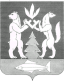 